ТЕХНИЧЕСКОЕ ЗАДАНИЕ на клеммную переходную коробку для УЭЦН,                                       наименование товаров (работ, услуг)Технические и потребительские показатели (характеристики)закупаемых товаров (работ, услуг)Перечень основных технических и потребительских показателей (характеристик) закупаемых товаров (работ, услуг) и критерии выбора поставщика (подрядчика, исполнителя):1.1.Наименование: приложение №1.1.2.Количество (объем): приложение 1.1.3.Технические характеристики: приложение 1; 1.4.Потребительские (качественные) характеристики: продукция должна быть новой, 2021-2022 года выпуска.1.5.Обязательные требования к участникам и закупаемым товарам (работам, услугам): Предоставить чертежи предлагаемой продукции. 1.6.Рекомендуемые критерии оценки предложений участников закупки по технической части (указываются по значимости в порядке убывания): НетПеречень дополнительных технических и потребительских показателей (характеристик) закупаемых товаров (работ, услуг):Место поставки товара (выполнения работ, оказания услуг): ЯНАО, г. Губкинский  промзона, панель №8, база 0010.Срок (график) поставки товара (выполнения работ, оказания услуг): март 2022 года, возможен иной график поставки по согласованию с заказчиком.Требования по гарантии и обслуживанию товара, работ, услуг: 12 месяцев с даты поступления товара к заказчику.Приложение 1.Клеммная коробка переходная ШСВГ – 3 или аналогКлеммная коробка переходная ШСВГ – 5 или аналогКоробка должна иметь пылевлагозащитное исполнение с напыляемым покрытием и быть рассчитана на работу в условиях крайнего Севера, в комплект с коробкой должен входить треугольный замок.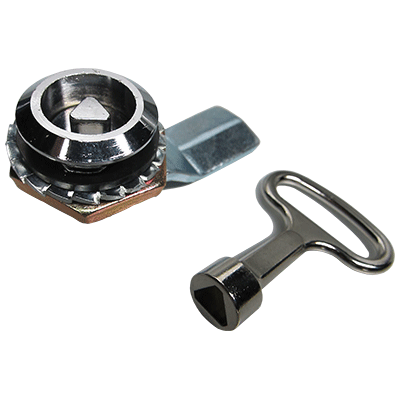 Клеммная коробка должна обеспечивать удаление из оболочки питающего кабеля углеводородных газов.По степени защиты персонала от поражения электрическим током, а также по степени защиты от попадания твёрдых посторонних тел и проникновения воды, коробка должна соответствовать степени защиты IР43 по ГОСТ 14254-80.Соответствовать требованиям "Правил устройства электроустановок" и ГОСТ 12.2.007.0-75 и ГОСТ 12.1.030-81 в части электробезопасности.Схема клеммной коробки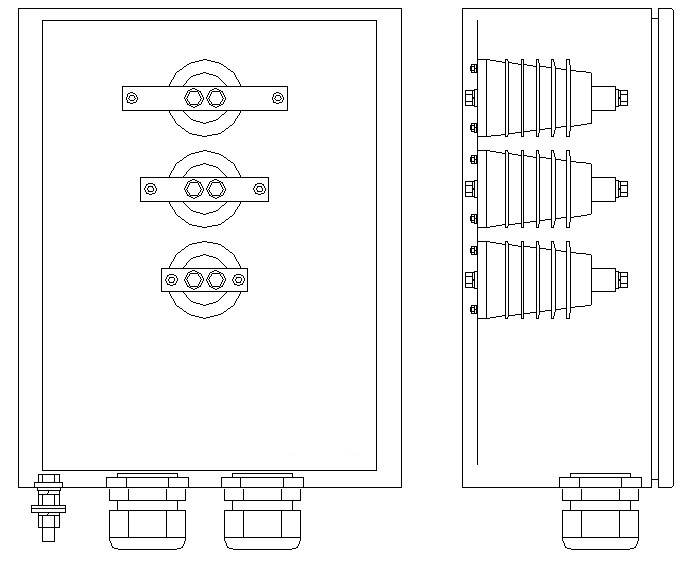 Наименование параметраПоказательКоличество, шт15Коммутируемая линияТрёхфазная, трёхпроводнаяНоминальное линейное напряжение, кВ3Номинальный рабочий ток в фазах, А80Сопротивление изоляции, МОмНе менее 20Электрическая прочность изоляции, кВНе менее 10Материал изоляцииПолимерный, трекингостойкийГарантированное число коммутаций за срок службы, не менее100Диапазон рабочих температур,оС-60...+40Толщина металла коробки, ммНе менее 2,0Срок службы, лет12Гарантийный срок службы не менее, год1Габаритные размеры, мм550х350х410Наименование параметраПоказательКоличество, шт3Коммутируемая линияТрёхфазная, трёхпроводнаяНоминальное линейное напряжение, кВ5Номинальный рабочий ток в фазах, А120Сопротивление изоляции, МОмНе менее 20Электрическая прочность изоляции, кВНе менее 10Материал изоляцииПолимерный, трекингостойкийГарантированное число коммутаций за срок службы, не менее100Диапазон рабочих температур,оС-60...+40Толщина металла коробки, ммНе менее 2,0Срок службы, лет12Гарантийный срок службы не менее, год1Габаритные размеры, мм550х460х420